Comportamento reprodutivo de Oxysarcodexia paulistanensis (Mattos) (Diptera: Sarcophagidae), uma espécie de importância forense        Sarcophagidae possui larvas com uma variedade de hábitos alimentares, podendo ser necrófagos, parasitas, predadores, coprófagos e causadores de miíases em vertebrados. Dentre as subfamílias, Sarcophaginae engloba principalmente as espécies saprófagas e necrófagas. Sendo assim, a presença de larvas de Sarcophagidae tem relação tanto com a saúde pública quanto na medicina legal porque, além de se alimentarem de matéria orgânica em decomposição são potenciais disseminadores de formas infestantes e infectantes de bioagentes patogênicos.         As espécies necrófagas são utilizadas na medicina legal para determinar o intervalo pós-morte e/ou indicar circunstâncias da morte. Porém, estudos abordando aspectos comportamentais e biológicos de espécies de Sarcophagidae com potencial importância forense são raros, tornando a aplicabilidade da família na ciência forense limitada. Isso, provavelmente, se deve a dificuldade na identificação de adultos e larvas além da estratégia reprodutiva das fêmeas que dificulta a obtenção de um número amostral adequado para os experimentos. As fêmeas de Sarcophagidae são geralmente vivíparas ou ovovivíparas, ou seja, a produção de larvas é menor se comparada a produção de ovos de outras famílias de dípteros como Calliphoridae e Muscidae.       Oxysarcodexia é um dos gêneros de Sarcophagidae com maior número de espécies. Dentre os Sarcophagidae registradas na região de Curitiba (Paraná), O. paulistanensis (Mattos 1919) é uma das mais abundantes e tem potencial importância forense por seus hábitos necrófaos e amostragem em carcaças. Apesar de sua importância, o conhecimento da espécie se restringe a morfologia dos adultos e larvas, não existindo até esse momento nenhuma informação sobre a biologia e comportamento. Essa falta de informações impossibilita o uso da espécie em experimentos visando à aplicação forense e médica. Logo, o objetivo desse trabalho foi determinar aspectos reprodutivos dessa espécie, como ritmo de larviposição e sobrevivência dos adultos.         Uma isolinhagem foi estabelecida a partir de uma fêmea grávida coletada em Curitiba, Paraná. A colônia estoque foi mantida em uma sala climatizada (25 ± 2°C, UR= 70%) e alimentada com água, açúcar e leite em pó (1:1), mel natural diluído e carne bovina fresca para maturação sexual.  As larviposições foram obtidas utilizando carne bovina como substrato.         Os adultos foram separados em 10 réplicas contendo um casal emergido no mesmo dia e alimentados com água, açúcar e leite em pó (1:1), mel natural e carne bovina fresca.          A contagem do número de larvas e da mortalidade de cada casal foi feita diariamente. Os dados de mortalidade diária (número de indivíduos mortos diariamente) foram utilizados para calcular a função de sobrevivência S(t), utilizando o estimador de Kaplan-Meier.	Não há diferença na sobrevivência entre os sexos nos adultos de O. paulistanensis (2= 0.5, P=0.49, fêmeas: 75 (58-87) dias; machos: 88 (38.5-112 dias), mediana (primeiro e terceiro quartil)). As curvas de sobrevivência de machos e fêmeas cruzam-se em dois momentos (Figura 1), indicando que as fêmeas apresentam uma sobrevivência maior que os machos nas idades iniciais. No entanto, do 69° até o 123°dia há uma inversão das curvas, de tal forma que a sobrevivência dos machos é maior que a sobrevivência das fêmeas. A forma das curvas de sobrevivência de fêmeas e machos é semelhante, entre as curvas do tipo I e II (fêmeas: H=0,250 e machos: H=0,301). Desta forma, a sobrevivência de machos e fêmeas de O. paulistanensis está distribuída entre uma menor mortalidade nas idades iniciais (tipo I) e uma mortalidade constante ao longo do tempo (tipo II) (Figura 1).Apesar de terem sido observadas cópulas no quarto dia, a primeira larviposição ocorreu somente por volta do 16.4°±1.7 dia após a emergência (Tabela 1, Figura 2). Também foi observado que mesmo após o 13°dia após a morte do macho ocorreram eventos de larviposição (casal n°10 - Tabela 1, Figura 2). Essas observações indicam que a fêmea de O. paulistanensis pode manter o esperma do macho viável por pelo menos 13 dias.Dos 10 casais analisados, somente um não larvipôs sendo, portanto, excluído das análises posteriores. No 28°dia já havia ocorrido aproximadamente 32 % do total de eventos de larviposição com a produção de mais de 50% do total de larvas (figura 3).  Houve uma grande variação entre os casais em relação ao número de larviposições (6.9±5.1 larviposições, Tabela1, Figura 2), duração do período de larviposição (30.9±19.2 dias, Tabela1, Figura 2), número total de larvas produzidas por casal (125.9±100.9 larvas, Tabela 1) e no número de larvas produzido em cada larviposição (18.3±16.8 larvas, Tabela 3). Essa ampla variação indica que ocorrem picos de larviposições, com a liberação de um número elevado de larvas, com larviposições parciais entre esses picos, onde ocorre a liberação de um número reduzido de larvas (tabela S3). Assim, para analisar o ritmo de larviposição de O. paulistanensis a produção de larvas de até cinco dias consecutivos foram agrupados em um único evento e foi calculada a produção diária de larva acumulada.  Foram identificados visualmente oito picos de larviposição (Figura 3), sendo que os dois primeiros são responsáveis por mais de 50% da produção total de larvas (Tabela 2). 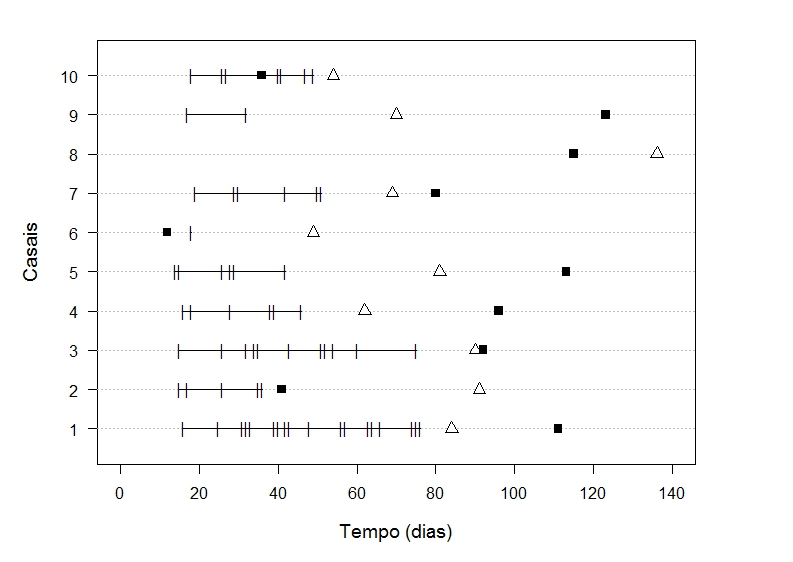 Figura 1. Curva de sobrevivência de fêmeas (linha sólida) e machos (linha tracejada) de Oxysarcodexia paulistanensis. Linha pontilhada = mediana da sobrevivencia de ambos os sexos.Figura 2. Parâmetros de sobrevivência e larviposição ao longo do tempo para os 10 casais de Oxysarcodexia paulistanensis analisados. Simbolos: Linha horizontal tracejada= linha guia para cada casal; Linha horizontal contínua = duração do período de larviposição (período entre a primeira e última larviposição); Traços verticais = referente ao dia do evento de larviposição; Triangulo vazio = dia da morte da fêmea; Quadrado preto sólido = dia da morte do macho.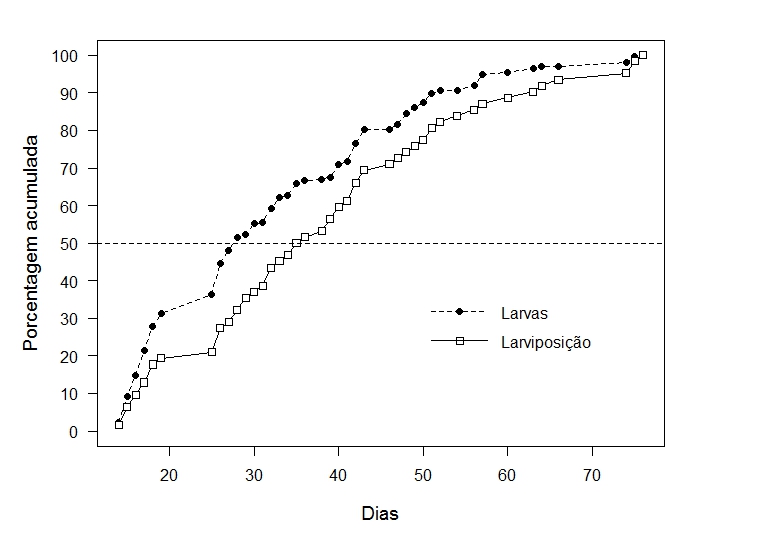 Figura 3. Porcentagem acumulada de larvas e número de larviposições produzidos pelos casais de Oxysarcodexia.A maioria dos trabalhos envolvendo dados biológicos de Sarcophagidae enfoca o tempo de desenvolvimento larval até a emergência do adulto. Além disso, não há padronização da metodologia utilizada para a obtenção e análise dos dados. Assim, a comparação dos dados aqui levantados de O. paulistanensis em relação a outras espécies o que torna as comparações mais difíceis. Estudos como esse demonstram que ainda há muito a se descobrir sobre o comportamento reprodutivo de Sarcophagidae, que possui estratégia reprodutiva diferente dos demais grupos de moscas de importância médica e forense. Sendo assim, os dados aqui fornecidos servem como base para estudos descritivos de parâmetros biológicos importantes na ciência aplicada e de ecologia evolutiva.REFERÊNCIAS BIBLIOGRÁFICAS1. GREENBERG, B. Flies and disease, Ecology, classification and biotic association. Princeton Univ. Press, Princeton, 19712. MCALPINE, J.F.; PETERSON, B.V.; SHEWELL, G.E.; TESKEY, H.J.; VOCKEROTH, J.R.; WOOD, D.M.  Manual of Nearctic Diptera. Ottawa, Research Branch Agriculture, 1987.3. MOURA, M. O.; C. J. B. de CARVALHO; MONTEIRO-FILHO, E.L.A. A Preliminary Analysis of Insects of Medico-Legal Importance in Curitiba, State of Paraná. Memórias do Instituto Oswaldo Cruz 92: 269-274, 1997.4. PAPE, T.  Catalogue of the Sarcophagidae of the world (Insecta: Diptera). Memoirs on Entomology. International Associated Publishers, Florida, USA, 558 p., 1996.5. VAIRO, K.P.; de CARVALHO, C. J.  B. & MELLO-PATIU, C. A. Pictorial identification key for species of Sarcophagidae (Diptera) of potential forensic importance in Southern Brazil. Revista Brasileira de Entomologia 55 (3): 333-347, 2011.Tabela 1. Parâmetros de larviposição (total de larvas produzidas, número de larviposições realizadas, dia da primeira e da última larviposição) e sobrevivência da fêmea e macho de cada casal de Oxysarcodexia paulistanensis.Tabela 1. Parâmetros de larviposição (total de larvas produzidas, número de larviposições realizadas, dia da primeira e da última larviposição) e sobrevivência da fêmea e macho de cada casal de Oxysarcodexia paulistanensis.Tabela 1. Parâmetros de larviposição (total de larvas produzidas, número de larviposições realizadas, dia da primeira e da última larviposição) e sobrevivência da fêmea e macho de cada casal de Oxysarcodexia paulistanensis.Tabela 1. Parâmetros de larviposição (total de larvas produzidas, número de larviposições realizadas, dia da primeira e da última larviposição) e sobrevivência da fêmea e macho de cada casal de Oxysarcodexia paulistanensis.Tabela 1. Parâmetros de larviposição (total de larvas produzidas, número de larviposições realizadas, dia da primeira e da última larviposição) e sobrevivência da fêmea e macho de cada casal de Oxysarcodexia paulistanensis.Tabela 1. Parâmetros de larviposição (total de larvas produzidas, número de larviposições realizadas, dia da primeira e da última larviposição) e sobrevivência da fêmea e macho de cada casal de Oxysarcodexia paulistanensis.Tabela 1. Parâmetros de larviposição (total de larvas produzidas, número de larviposições realizadas, dia da primeira e da última larviposição) e sobrevivência da fêmea e macho de cada casal de Oxysarcodexia paulistanensis.Tabela 1. Parâmetros de larviposição (total de larvas produzidas, número de larviposições realizadas, dia da primeira e da última larviposição) e sobrevivência da fêmea e macho de cada casal de Oxysarcodexia paulistanensis.Tabela 1. Parâmetros de larviposição (total de larvas produzidas, número de larviposições realizadas, dia da primeira e da última larviposição) e sobrevivência da fêmea e macho de cada casal de Oxysarcodexia paulistanensis.Tabela 1. Parâmetros de larviposição (total de larvas produzidas, número de larviposições realizadas, dia da primeira e da última larviposição) e sobrevivência da fêmea e macho de cada casal de Oxysarcodexia paulistanensis.CasalTotal de larvas produzidasTotal de larvas produzidasNúmero de larviposições realizadasDia da primeira larviposiçãoDia da primeira larviposiçãoDia da última larviposiçãoDia da última larviposiçãoSobrevivência da fêmea (dias)Sobrevivência do macho (dias)132332318161676768411129494515153636914132352351115157575909243939616164646629657676614144242811136881181818184912712412471919515169808000----1361159646421717323270123101701707181849495436Tabela 2.  Dia (media ± sd), total de larvas e porcentagem de larvas total e porcentagem de larvas para cada pico de larviposição de Oxysarcodexia paulistanensis.Tabela 2.  Dia (media ± sd), total de larvas e porcentagem de larvas total e porcentagem de larvas para cada pico de larviposição de Oxysarcodexia paulistanensis.Tabela 2.  Dia (media ± sd), total de larvas e porcentagem de larvas total e porcentagem de larvas para cada pico de larviposição de Oxysarcodexia paulistanensis.Tabela 2.  Dia (media ± sd), total de larvas e porcentagem de larvas total e porcentagem de larvas para cada pico de larviposição de Oxysarcodexia paulistanensis.Tabela 2.  Dia (media ± sd), total de larvas e porcentagem de larvas total e porcentagem de larvas para cada pico de larviposição de Oxysarcodexia paulistanensis.Tabela 2.  Dia (media ± sd), total de larvas e porcentagem de larvas total e porcentagem de larvas para cada pico de larviposição de Oxysarcodexia paulistanensis.Tabela 2.  Dia (media ± sd), total de larvas e porcentagem de larvas total e porcentagem de larvas para cada pico de larviposição de Oxysarcodexia paulistanensis.Tabela 2.  Dia (media ± sd), total de larvas e porcentagem de larvas total e porcentagem de larvas para cada pico de larviposição de Oxysarcodexia paulistanensis.Tabela 2.  Dia (media ± sd), total de larvas e porcentagem de larvas total e porcentagem de larvas para cada pico de larviposição de Oxysarcodexia paulistanensis.Tabela 2.  Dia (media ± sd), total de larvas e porcentagem de larvas total e porcentagem de larvas para cada pico de larviposição de Oxysarcodexia paulistanensis.Picos de larviposiçãoPicos de larviposiçãoDia (media ± sd)Dia (media ± sd)Dia (media ± sd)Total de larvasTotal de larvas% do total de larvas por pico  (% acumulada)% do total de larvas por pico  (% acumulada)% do total de larvas por pico  (% acumulada)1116,6 ± 1.716,6 ± 1.716,6 ± 1.735635631.4 (31.4)31.4 (31.4)31.4 (31.4)2226,3 ± 1.526,3 ± 1.526,3 ± 1.522822820.1 (51.5)20.1 (51.5)20.1 (51.5)3332,5 ± 3.032,5 ± 3.032,5 ± 3.017317315.3 (66.8)15.3 (66.8)15.3 (66.8)4440,7 ± 1.840,7 ± 1.840,7 ± 1.815215213.4 (80.2)13.4 (80.2)13.4 (80.2)5548,2 ± 2.348,2 ± 2.348,2 ± 2.387877.6 (87.8)7.6 (87.8)7.6 (87.8)6656,3 ± 3.956,3 ± 3.956,3 ± 3.986867.6 (95.4)7.6 (95.4)7.6 (95.4)7764,3 ± NA64,3 ± NA64,3 ± NA17171.5 (96.9)1.5 (96.9)1.5 (96.9)8875 ± NA75 ± NA75 ± NA34343.0 (100)3.0 (100)3.0 (100)Tabela 3. Dia dos eventos de larviposição e número de larvas por evento (em parênteses) de cada casal de Oxysarcodexia paulistanensis.Tabela 3. Dia dos eventos de larviposição e número de larvas por evento (em parênteses) de cada casal de Oxysarcodexia paulistanensis.Tabela 3. Dia dos eventos de larviposição e número de larvas por evento (em parênteses) de cada casal de Oxysarcodexia paulistanensis.Tabela 3. Dia dos eventos de larviposição e número de larvas por evento (em parênteses) de cada casal de Oxysarcodexia paulistanensis.Tabela 3. Dia dos eventos de larviposição e número de larvas por evento (em parênteses) de cada casal de Oxysarcodexia paulistanensis.Tabela 3. Dia dos eventos de larviposição e número de larvas por evento (em parênteses) de cada casal de Oxysarcodexia paulistanensis.Tabela 3. Dia dos eventos de larviposição e número de larvas por evento (em parênteses) de cada casal de Oxysarcodexia paulistanensis.Tabela 3. Dia dos eventos de larviposição e número de larvas por evento (em parênteses) de cada casal de Oxysarcodexia paulistanensis.Tabela 3. Dia dos eventos de larviposição e número de larvas por evento (em parênteses) de cada casal de Oxysarcodexia paulistanensis.Tabela 3. Dia dos eventos de larviposição e número de larvas por evento (em parênteses) de cada casal de Oxysarcodexia paulistanensis.Evento de larviposiçãoCasalCasalCasalCasalCasalCasalCasalCasalCasal1234567910116(62)15(2)15(55)16(1)14(26)18(8)19(41)17(33)18(53)225(55)17(45)26(58)18(10)15(20)_29(5)32(31)26(2)331(3)26(32)32(11)28(23)26(4)30(31)_27(38)432(2)35(3)34(7)38(1)28(16)42(26)40(36)533(33)36(12)35(30)39(3)29(5)50(15)41(8)639(4)_43(34)46(1)42(5)51(6)47(15)740(3)51(23)___49(18)842(24)52(7)_943(8)54(2)1048(32)60(7)1156(13)75(1)1257(34)_1363(11)1464(5)1566(1)1674(11)1775(19)1876(3)